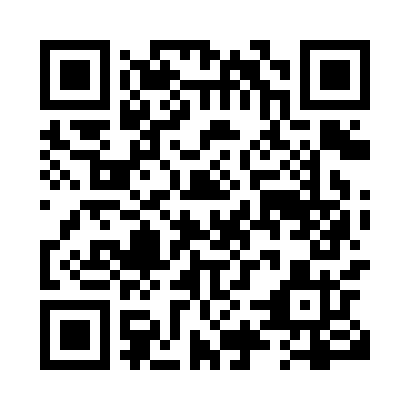 Prayer times for Sheppardton, Ontario, CanadaMon 1 Jul 2024 - Wed 31 Jul 2024High Latitude Method: Angle Based RulePrayer Calculation Method: Islamic Society of North AmericaAsar Calculation Method: HanafiPrayer times provided by https://www.salahtimes.comDateDayFajrSunriseDhuhrAsrMaghribIsha1Mon3:595:491:316:509:1311:032Tue4:005:491:316:509:1211:023Wed4:015:501:316:509:1211:014Thu4:015:511:316:509:1211:015Fri4:025:511:326:509:1211:006Sat4:035:521:326:509:1110:597Sun4:055:531:326:509:1110:598Mon4:065:531:326:509:1010:589Tue4:075:541:326:509:1010:5710Wed4:085:551:326:499:0910:5611Thu4:095:561:326:499:0910:5512Fri4:105:561:336:499:0810:5413Sat4:125:571:336:499:0810:5314Sun4:135:581:336:489:0710:5215Mon4:145:591:336:489:0610:5116Tue4:166:001:336:489:0610:5017Wed4:176:011:336:479:0510:4818Thu4:196:021:336:479:0410:4719Fri4:206:031:336:469:0310:4620Sat4:216:041:336:469:0210:4421Sun4:236:051:336:469:0110:4322Mon4:246:061:336:459:0010:4123Tue4:266:071:336:459:0010:4024Wed4:276:081:336:448:5910:3825Thu4:296:091:336:438:5810:3726Fri4:316:101:336:438:5610:3527Sat4:326:111:336:428:5510:3428Sun4:346:121:336:428:5410:3229Mon4:356:131:336:418:5310:3030Tue4:376:141:336:408:5210:2931Wed4:386:151:336:398:5110:27